							Nowogród Bobrzański, 22 grudnia 2020r.GKIII.6220.9.2020.MSPOSTANOWIENIENa podstawie art. 123 ustawy z dnia 14 czerwca 1960 r. Kodeks postępowania administracyjnego (t. j. Dz. U. z 2020 r. poz. 256 z późn. zm.), w związku z ustaniem przyczyn określonych w art. 63 ust. 5 ustawy z dnia 3 października 2008 r. o udostępnianiu informacji o środowisku i jego ochronie, udziale społeczeństwa w ochronie środowiska oraz o ocenach oddziaływania na środowisko (t.j. Dz. U. z 2020 r. poz. 283 ze zm.), tj. przedłożeniem przez Edytę Wójcik, występującą w imieniu i na rzecz, Elektrownia PV 52 Sp. z o.o. ul. Puławska 2, 02-566 Warszawa w dniu 11 grudnia 2020r. w Urzędzie Miejskim w Nowogrodzie Bobrzańskim opracowanego raportu  o oddziaływaniu przedsięwzięcia na środowiskopostanawiampodjąć postępowanie w sprawie wydania decyzji o środowiskowych uwarunkowaniach dla przedsięwzięcia pn.: „Budowa Elektrowni Słonecznej wraz z infrastrukturą towarzyszącą na działce nr ew. 24/3, 42/9, 50/7, 78/2, 173/2, 187/2, 206/2, 211/3, 284/1, 285, 287, 288, 289, 290, 290/1, 291/2, 292, 304/1, 305/1, 308, 316, 317/1, 329/1, 334, 334/1, 361, 362 (obręb 0001) w miejscowości Białowice, gmina Nowogród Bobrzański (proj. Białowice II)” zawieszone Postanowieniem Burmistrza Nowogrodu Bobrzańskiego znak: GKIII.6220.9.2020.MS z dnia 10 lipca 2020r.UZASADNIENIEBurmistrz Nowogrodu Bobrzańskiego, postanowieniem znak GKIII.6220.9.2020.MS z dnia 10 lipca  2020 r., po zasięgnięciu opinii Regionalnego Dyrektora Ochrony Środowiska w Gorzowie Wielkopolskim, Państwowego Powiatowego Inspektora Sanitarnego w Zielonej Górze oraz Dyrektora Państwowego Gospodarstwa Wodnego Wody Polskie Zarządu Zlewni w Zgorzelcu nałożył na inwestora obowiązek przeprowadzenia oceny oddziaływania przedsięwzięcia na środowisko dla planowanego przedsięwzięcia pn.: „Budowa Elektrowni Słonecznej wraz z infrastrukturą towarzyszącą na działce nr ew. 24/3, 42/9, 50/7, 78/2, 173/2, 187/2, 206/2, 211/3, 284/1, 285, 287, 288, 289, 290, 290/1, 291/2, 292, 304/1, 305/1, 308, 316, 317/1, 329/1, 334, 334/1, 361, 362 (obręb 0001) w miejscowości Białowice, gmina Nowogród Bobrzański (proj. Białowice II)”  jako dla przedsięwzięcia mogącego potencjalnie znacząco oddziaływać na środowisko oraz sporządzenia raportu o oddziaływaniu przedsięwzięcia na środowisko w zakresie ustalonym w art. 66 ustawy z dnia 3 października 2008 r. o udostępnianiu informacji o środowisku i jego ochronie, udziale społeczeństwa w ochronie środowiska oraz o ocenach oddziaływania na środowisko ( t.j. Dz. U. z 2020 r. poz. 283 ze zm.).W dniu 11 grudnia 2020 r. w siedzibie Urzędu Miejskiego w Nowogrodzie Bobrzańskim, pełnomocnik inwestor pismem z dnia 03 grudnia 2020r. przedłożył wymagany raport o oddziaływaniu przedmiotowego przedsięwzięcia na środowisko.Mając na uwadze, iż ustąpiły przyczyny uzasadniające zawieszenie postępowania administracyjnego w sprawie wydania decyzji o środowiskowych uwarunkowaniach zgody na realizację przedsięwzięcia, o których mowa w art. 63 ust. 5 ustawy z dnia 3 października 2008 r. o udostępnianiu informacji o środowisku i jego ochronie, udziale społeczeństwa w ochronie środowiska oraz o ocenach oddziaływania na środowisko (t.j. Dz. U. z 2020 r. poz. 283 ze zm.), postanowiono jak w sentencji niniejszego postanowienia.							Z up. Burmistrza							mgr inż. Mirosław Walencik							Zastępca BurmistrzaPOUCZENIENa niniejsze postanowienie nie służy zażalenia.Otrzymują:Pełnomocnik- Elektrownia PV 52 Sp. z o.o.ul. Puławska 2, 02-566 WarszawaStrony postępowania poprzez obwieszczenie zgodnie z art. 49 k.p.a.Społeczeństwo- bip.nowogrodbobrz.plA/aDo wiadomości:Regionalny Dyrektor Ochrony Środowiskaul. Jagiellończyka 1366-400 Gorzów WielkopolskiPaństwowy Powiatowy Inspektor Sanitarnyul. Jasna 1065-470 Zielona GóraPaństwowe Gospodarstwo Wodne Wody PolskieZarząd Zlewni w Zgorzelcuul. Słowackiego 9E59-900 Zgorzelec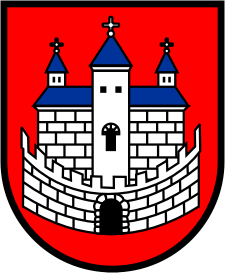 Burmistrz Nowogrodu BobrzańskiegoBurmistrz Nowogrodu BobrzańskiegoBurmistrz Nowogrodu Bobrzańskiegoul. J. Słowackiego 11      66-010 Nowogród Bobrzański NIP: 9291004928
e-mail: now.bobrz.um@post.pl
web: www.nowogrodbobrz.plDni i godziny urzędowania: Poniedziałek  8.00-16.00wtorek - piątek.7.00 – 15.00Nr telefonów i faksów:   Centrala   68 329-09-62Fax             68 329-09-62Nr telefonów i faksów:   Centrala   68 329-09-62Fax             68 329-09-62